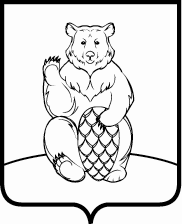 СОВЕТ ДЕПУТАТОВ ПОСЕЛЕНИЯ МИХАЙЛОВО-ЯРЦЕВСКОЕ В ГОРОДЕ МОСКВЕР Е Ш Е Н И Е20 января 2022г.		                                                                                  №2/1О внесении изменений в решение Совета депутатов поселения Михайлово-Ярцевское от 18.02.2016 №5/2 «Об утверждении Положения о муниципальной службе в администрации поселения Михайлово-Ярцевское в городе Москве» В целях приведения в соответствие с Федеральным законом от 02.03.2007 №25-ФЗ «О муниципальной службе в Российской Федерации», законом города Москвы от 22.10.2008 №50 «О муниципальной службе в городе Москве», руководствуясь Уставом поселения Михайлово-Ярцевское,СОВЕТ ДЕПУТАТОВ ПОСЕЛЕНИЯ МИХАЙЛОВО-ЯРЦЕВСКОЕРЕШИЛ:	1. Внести в решение Совета депутатов поселения Михайлово-Ярцевскоеот 18.02.2016 №5/2 «Об утверждении Положения о муниципальной службе в администрации поселения Михайлово-Ярцевское в городе Москве» следующие изменения:	1.1. подпункт 11 пункта 3.2.1 раздела 3 изложить в следующей редакции: «11) сообщать в письменной форме представителю нанимателя (работодателю) о прекращении гражданства Российской Федерации либо гражданства (подданства) иностранного государства - участника международного договора Российской Федерации, в соответствии с которым иностранный гражданин имеет право находиться на муниципальной службе, в день, когда муниципальному служащему стало известно об этом, но не позднее пяти рабочих дней со дня прекращения гражданства Российской Федерации либо гражданства (подданства) иностранного государства - участника международного договора Российской Федерации, в соответствии с которым иностранный гражданин имеет право находиться на муниципальной службе;».2.    Настоящее решение вступает в силу со дня его принятия.3. Опубликовать настоящее решение в бюллетене «Московский муниципальный вестник» и разместить на официальном сайте администрации поселения Михайлово-Ярцевское в информационно-телекоммуникационной сети «Интернет».4. Контроль за выполнением настоящего решения возложить на главу поселения Михайлово-Ярцевское Г.К.Загорского.Глава  поселения    		                                            Г.К. Загорский